Lichfield Diocese Prayer Diary: Issue 158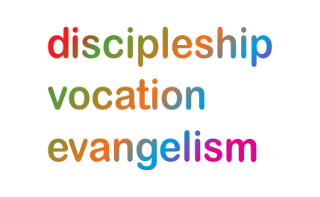 Our prayers continue for the ‘SHAPING FOR MISSION’ Deanery visions & ways to implement them, in the context of the varied roles and ministries across the Diocese. As ‘People of Hope,’ we remain mindful of the implications of Covid-19, locally & globally; we remember those impacted by natural disasters; those in Ukraine suffering grievously, for all who take decisions around the world, and for the people & leaders of Russia.Sunday 30th April: (Prayers provided by Revd David Rajiah, Prayer Coordinator for the Diocese of West Malaysia)Pray that believers will have an increasing hunger and thirst for God’s Word and truth, and that their faith, understanding and wisdom would increase; and that sound biblical teaching and resources will be available for all who seek them. Pray that believers everywhere will have access to effective discipleship, so they will be able to persevere in their faith through testing, trials and temptations; and that people professing faith in Christ will be strengthened in their ability to discern between true and false teaching. Monday 1st May: (Philip and James, Apostles)Pray for Revd Rosanne Wilshire as she is commissioned as Assistant Rural Dean of Wulfrun Deanery today, and for Revd John Austerberry, giving thanks for his ministry & asking God’s blessing as he retires this weekTuesday 2nd: (Athanasius, Bishop of Alexandria, Teacher of the Faith, 373)Pray for Edgmond and Shifnal Deanery, for Rural Dean, Revd Matthew Lefroy, Assistant, Revd Mary Thomas and Lay Chair, Malcom Maclean; as they continue to encourage parishes across the Deanery to increase levels of collaboration and cooperation.  We pray that God would give both leaders and church members the courage and grace to take these opportunities when they arise.Wednesday 3rd: We continue to pray for Edgmond and Shifnal Deanery:Pray for Revd Keith Hodson as he prepares for retirement on 20th June, for a smooth transition to the next phase of life and ministry.  Please also pray for the residents of the 6 Parishes of Beckbury, Badger, Ryton, Kemberton, Sutton Maddock and Stockton as they prepare for the vacancy that any anxiety they have about the future would be replaced by peace and a sense of excitement as, together with colleagues across the deanery and diocese, they seek God’s vision for the future. Thursday 4th: (English Saints and Martyrs of the Reformation Era)Pray for the members of the Finance and Asset Management Committee as thy meet today. Give thanks for the work of John Naylor as he prepares to retire as Chair of the Diocesan Board of Finance next month after 11 years of wonderful service; pray for discernment as a new Chair is appointed, and for a strong handover. Friday 5th: We continue to pray for Edgmond and Shifnal Deanery:We pray for all those who came to the warm spaces offered across the deanery this winter, that the seeds of the kingdom sown by the welcome, support and hospitality they received would grow into a desire in them to continue to connect with their church communities and that, for some, faith would awaken for the first time. We give thanks for the ministry of Revd Eddie Wynne at RAF Cosford and the support he has given to the deanery over the years; praying for God’s blessing on him as he moves to a new posting in Norfolk. Saturday 6th: (The Coronation of King Charles III and Queen Camilla.) A prayer for the KingAlmighty God, the fountain of all goodness, bless our Sovereign Lord, King Charles, and all who are in authority under him; that they may order all things in wisdom and equity, righteousness and peace,To the honour of your name, and the good of your Church and people; through Jesus Christ our Lord AmenAnd for the Royal Family:Almighty God, the fountain of all goodness, bless, we pray, Camilla the Queen Consort, William Prince of Wales, the Princess of Wales, and all the Royal Family.Endue them with your Holy Spirit; enrich them with your heavenly grace; prosper them with all happiness; and bring them to your everlasting kingdom; through Jesus Christ our Lord. Amen.